          HOME LEARNING SCHEDULE FOR WOLF ROCK CLASS		       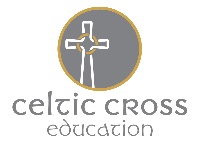 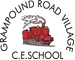 Daily activities:Spellings:SPELLINGS TO FOLLOW AND WILL BE SENT ON CLASS DOJO.Week: 11Week commencing: Monday 22nd June 2020Times Tables Rock Stars:Please complete five festival games every day. Maths: Visit https://whiterosemaths.com/homelearning/year-5/ or https://whiterosemaths.com/homelearning/year-6/ for helpful videosReading:To read every day for a minimum of 15 minutes.Please complete three Read Theory quizzes each week.Spag.com:Year 5 – Linking Ideas and Cohesion (A).Year 6 – Semi-colons and colons.Literacy:  Log onto Purple Mash.For fun:Research a Mr Men character. Create your character using natural resources found outside. Take a photo so I can include in a quiz later this week.Year 5Year 5Year 6Year 6